Охрана и сохранение первозданной природы Беларуси –дело каждого жителя!Не будьте равнодушными к проявлению браконьерства!О нарушениях природоохранного законодательства сообщите по телефону «горячей линии»Государственная инспекция: 8(017) 3900000Гродненская областная инспекция: 8 (0152) 337000Волковысская межрайонная инспекция: 8 (01512) 25000Лидская межрайонная инспекция: 8 (01545) 623812Новогрудская межрайонная инспекция: 8 (01597) 45383Слонимская межрайонная инспекция: 8 (01562) 25665Сморгонская межрайонная инспекция: 8 (015 92) 44074Телефоны инспекций работают круглосуточно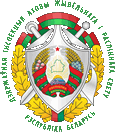 ГОСУДАРСТВЕННАЯ ИНСПЕКЦИЯ ОХРАНЫ ЖИВОТНОГО И РАСТИТЕЛЬНОГО МИРА
ПРИ ПРЕЗИДЕНТЕ РЕСПУБЛИКИ БЕЛАРУСЬ